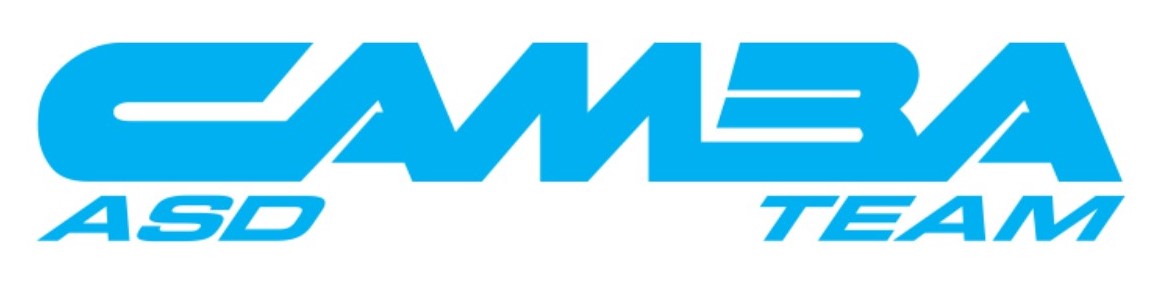 DOMANDA  DI  ISCRIZIONE Valida dal 01/12/2019 al 31/12/2019DOMANDA DI ISCRIZIONE Valida dal 01/01/2021 al 31/12/2021Io sottoscritto................................................................................ C.F.  ……………………………………………………nato a …….…................................................................... il ………………………….residente in......……………………................................ via……………......................................................... .n°........... cap..................Tel...................................................................................................................Professione.......................................................................................................................E-mail……………………………………………………………………………………………Maglia Taglia  …………..             Pantalone Taglia   …………     Calze Misura …………chiedo al Consiglio Direttivo di essere iscritto in qualità di Socio a questa Associazione per l’anno 2021 Dichiaro di accettare senza riserve lo Statuto e i Regolamenti che dichiaro di conoscere e dei quali condivido gli scopi e i principi ispiratori. Dichiaro di essere in possesso dei requisiti psico-fisici necessari per svolgere l'attività sportiva non agonistica e mi impegno a produrre la necessaria documentazione medica d’idoneità prevista dalle leggi vigenti. Autorizzo l’associazione all’utilizzo esclusivamente interno dei miei dati personali per il perseguimento dei fini istituzionali dell’Ente, a tutela della mia privacy. N.B. Il trattamento dei dati personali che la riguardano viene svolto nell’ambito dell’attività istituzionale della nostra Associazione, nel rispetto di quanto stabilito dal decreto legislativo 196/2003 sulla tutela dei dati personali. Il trattamento dei dati, di cui Le garantiamo la massima riservatezza, è effettuato al fine di rendere possibile la Sua partecipazione alle nostre attività. I Suoi dati  non saranno comunicati o diffusi a terzi, e per essi  Lei potrà, in ogni momento, richiedere la cancellazione o la modifica rivolgendosi al Presidente dell’Associazione presso la nostra sede legale.     Richiedo e Acconsento all’ inserimento del mio numero sul gruppo WhatsApp       Accettando l’inserimento si richiede rispetto e partecipazione al gruppo, pena l’esclusione Data                                               (Firma per esteso)                                                                                                                                                                                                                                 Ciriè .........................................                ......................................................................................................( Firma per approvazione )        ………………………………………..………………………  Di un componente del consiglio direttivo      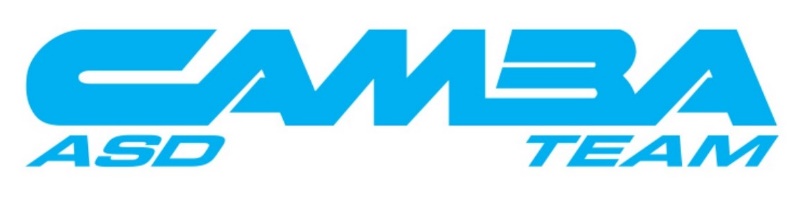 